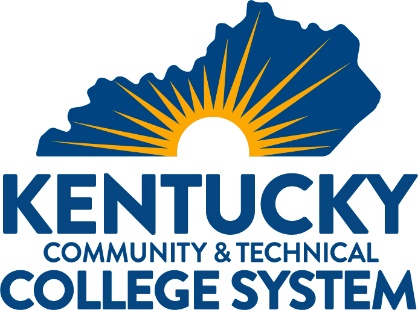 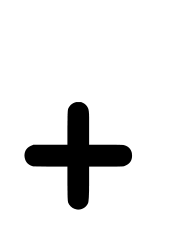 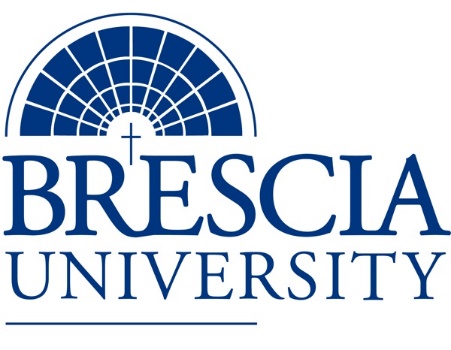 TRANSFER PATHWAY GUIDEAssociate of Applied Science to Bachelor in Integrated Studies Computer and Information Technologies, Internet TechnologiesOverviewCompletion of the following curriculum will satisfy the requirements for Associates of Applied Science at the Kentucky Community and Technical College System and leads to a Bachelor’s Degree at Brescia University. Admission RequirementsOfficial transcript from all schools attended.  Combined grade point of average of a 2.0 or higher.Degree RequirementsStudents can apply to Brescia University at: https://www.brescia.edu/apply/ For any questions or additional information on tuition, deadlines, or start dates, please email BUconnections@brescia.eduGeneral Transfer RequirementsBrescia University can accept up to 77 hours of transfer credit from KCTCS from their associate of applied science for courses where a student made a grade of C or above.KCTCS AAS TO BU’s Bachelor Degree CHECKLIST Kentucky Community and Technical College SystemCategory 1: KCTCS General Education Core Requirements (15 hours)*World History is required at Brescia University. If not taken at KCTCS, will need to be taken at Brescia. Category 2: KCTCS Technical and Support Component (45 hours)BRESCIA UNIVERSITYMajor Requirements for Integrated Studies, Emphasis in BusinessUpdated: {8-26-2020}KCTCS CourseCourse or CategoryCredits{Institution}
CourseCompletedMAT 126 or HigherQuantitative Reasoning3Natural Sciences3Social/ Behavioral Sciences3Heritage/ Humanities*3ENG 101Written Communication3Subtotal General Education Core Courses15KCTCS CourseCourse or CategoryCredits{Institution}
CourseCompletedCIT 105Introduction to Computers 3CIT 111Computer Hardware and Software 4CIT 120Computational Thinking 3CIT 170Database Design Fundamentals 3CIT 180Security Fundamentals 3Approved Level I Networking Course 4Approved Level I Programming Language Course 3CIT 293CIT Employability Studies 1CIT 150Internet Technologies 3CIT 155Web Page Development 3CIT 257 OR CIT 258Applied Internet Technologies OR Internet Technologies Seminar 3Completion of an Internet Technologies Track Course Sequence in: Web Programming OR Web Administration12Subtotal AAS Technical Courses45Brescia University CourseCourse NameCredits{Institution} CourseTaken at KCTCSEng 102Writing II3Eng 201Intro to Fiction3Sph 110Public Speaking3Spn 101 GER Foreign Language3Drm 325Oral Interpretation (GER UD Fine Arts)3Eng 341 or 342GER UD Literature3Phl 346 Business Ethics (GER UD Philosophy)3Psy 105Intro to Psychology (GER Social Beh Sci)3Th 318Faith & Justice (GER UD Theology)3BAd 301Business Law 3BAd 405Management Information Systems3BAd 410Public Regulation of Business3Mgt 306Management Concepts3Mkt 307Marketing Concepts3BAd 418 Quantitative Methods for Business3Mgt 315 Personnel/Human Resource Management3IS 499Sr. Capstone (Final Paper Required)3SW 310 Social Issues and Diversity (UD Elective)3Mgt 308Organizational Behavior (Or another UD Elective)3Eco 201Principles of Economics I (or another Free Elective)3Eco 202Principles of Economics II (or another Free Elective)3Free Elective3Free Elective3Subtotal BRESCIA Credit Hours68Total Baccalaureate Degree Credit Hours128